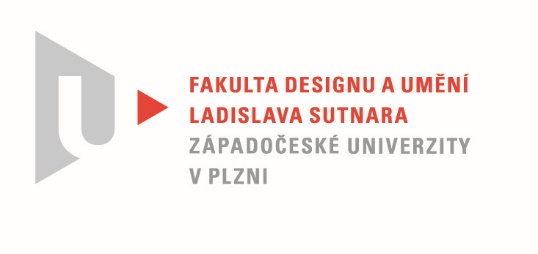 Protokol o hodnoceníkvalifikační práce Název bakalářské práce/diplomové práce: * Ilustrovaná kniha pro starší mládež v kombinaci s komiksovými prvkyPráci předložil student:  KLOBOUČNÍKOVÁ ValentýnaStudijní obor a specializace:  Ilustrace a grafika, specializace Komiks a ilustrace pro dětiPosudek oponenta práce  *Práci hodnotil: MgA. Mgr. Pavel Trnka Cíl práceStudentka vytvořila autorskou originální knihu, čímž splnila cíl práce. Stručný komentář hodnotiteleValentýna Kloboučníková mne překvapila originálními výtvarně hravými a vtipnými ilustracemi. Její přemýšlivý obsah teoretické části je převeden do ilustrací, které disponují výraznou nadsázkou, originálním tvaroslovím a humorem. Kromě originálního vlastního námětu oceňuji bohatou fantasii, díky které byla schopna vymyslet svět zajímavých bytostí, včetně způsobu jejich života. Rád bych vyzdvihl celý koncept a rytmus knihy. Oceňuji střídání dvojstránkových barevně hutných ilustrací představujících prostředí s „encyklopedickými“ vstupy, zejména anatomickými kresbami smyšlených postav. Je mi sympatické výrazné koloristické zpracování barevnými pastelkami. Právě barevnost a svěží rukopis považuji za další silnou stránku díla., Vyjádření o plagiátorstvíDílo nepovažuji za plagiát.4. Navrhovaná známka a případný komentářvýborněDatum:					Podpis:	*) Nehodící se škrtněteTisk oboustranný